ROMÂNIACONSILIUL LOCAL AL MUN. ALEXANDRIADIRECŢIA DE ASISTENŢĂ SOCIALĂ ALEXANDRIA                                        Str. Dunarii nr. 139, Alexandria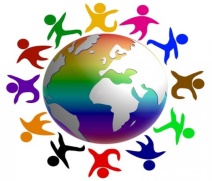 Nr.________/_________2023Direcţia de Asistenţă Socială Alexandriaanunță organizarea în data de 07.06.2023 ora 10:00 a concursului de recrutare pentru ocuparea unui post contractual de execuţie vacant de paznic pe perioadă nedeterminată, 8 ore/zi, 40 ore/săptămână, în cadrul Serviciului Ajutoare, Beneficii și Servicii Sociale, Compartiment Centrul Rezidențial pentru Persoane fără Adăpost Probe stabilite pentru concurs:15.05-26.05.2023, ora 14.00 – depunerea dosarelor de concurspână în data de 30.05.2023-  selecția dosarelor de participare la concurs;în data de 07.06.2023, ora 10.00  - proba scrisă;data și ora pentru proba interviu – se vor stabili în termenul legal de 4 zile lucrătoare de la data susținerii probei scrise și se va afișa odată cu rezultatele acesteia.Se pot prezenta la următoarea etapă numai candidaţii declaraţi admişi la etapa precedentă.Condiţiile generale de participare la concurs:a) are cetățenia română sau cetățenia unui alt stat membru al Uniunii Europene, a unui stat parte la Acordul privind Spațiul Economic European (SEE) sau cetățenia Confederației Elvețiene;b) cunoaște limba română, scris și vorbit;c) are capacitate de muncă în conformitate cu prevederile Legii nr. 53/2003 - Codul muncii, republicată, cu modificările și completările ulterioare;d) are o stare de sănătate corespunzătoare postului pentru care candidează, atestată pe baza adeverinței medicale eliberate de medicul de familie sau de unitățile sanitare abilitate;e) îndeplinește condițiile de studii, de vechime în specialitate și, după caz, alte condiții specifice potrivit cerințelor postului scos la concurs;f) nu a fost condamnată definitiv pentru săvârșirea unei infracțiuni contra securității naționale, contra autorității, contra umanității, infracțiuni de corupție sau de serviciu, infracțiuni de fals ori contra înfăptuirii justiției, infracțiuni săvârșite cu intenție care ar face o persoană candidată la post incompatibilă cu exercitarea funcției contractuale pentru care candidează, cu excepția situației în care a intervenit reabilitarea;g) nu execută o pedeapsă complementară prin care i-a fost interzisă exercitarea dreptului de a ocupa funcția, de a exercita profesia sau meseria ori de a desfășura activitatea de care s-a folosit pentru săvârșirea infracțiunii sau față de aceasta nu s-a luat măsura de siguranță a interzicerii ocupării unei funcții sau a exercitării unei profesii;h) nu a comis infracțiunile prevăzute la art. 1 alin. (2) din Legea nr. 118/2019 privind Registrul național automatizat cu privire la persoanele care au comis infracțiuni sexuale, de exploatare a unor persoane sau asupra minorilor, precum și pentru completarea Legii nr. 76/2008 privind organizarea și funcționarea Sistemului Național de Date Genetice Judiciare, cu modificările ulterioare, pentru domeniile prevăzute la art. 35 alin. (1) lit. h).i) persoana să aibă capacitate deplină de exercițiu.Condiţii specifice de participare la concurs: -     studii medii;vechime în muncă : 1 an;atestat profesional pentru exercitarea functiei IV.       Atributiile postului:sa cunoasca locurile si punctele vulnerabile din perimetrul obiectivului, pentru a preveni producerea oricaror fapte de natura sa aduca prejudicii unitatilor pazite;sa pazeasca obiectivul, bunurile si valorile nominalizate in planul de paza si sa asigure integritatea acestora;sa permita accesul in obiectiv numai in conformitate cu reglementarile legale si cu dispozitiile interne;sa opreasca si sa legitimeze persoanele despre care exista date sau indicii ca au savarsit infractiuni ori alte fapte ilicite in obiectivul pazit, pe cele care incalca normele interne stabilite prin regulamentele proprii, iar in cazul infractiunilor flagrante, sa prinda si sa prezinte politiei pe faptuitor, sa opreasca si sa predea politiei bunurile ori valorile care fac obiectul infractiunii sau al altor fapte ilicite, luand masuri pentru conservarea ori paza lor, intocmind totodata un proces-verbal pentru luarea acestor masuri. Procesul-verbal astfel intocmit constituie act de sesizare a organelor de urmarire penala;sa incunostinteze de indata seful sau ierarhic si conducerea unitatii beneficiare despre producerea oricarui eveniment in timpul executarii serviciului si despre masurile luate;in caz de avarii produse la instalatii, conducte sau rezervoare de apa, combustibili ori de substante chimice, la retelele electrice sau telefonice si in orice alte imprejurari care sunt de natura sa produca pagube, sa aduca de indata la cunostinta celor in drept asemenea evenimente si sa ia primele masuri pentru limitarea consecintelor evenimentului;in caz de incendii, sa ia imediat masuri de stingere si de salvare a persoanelor, a bunurilor si a valorilor, sa sesizeze pompierii si sa anunte conducerea unitatii si politia;sa ia primele masuri pentru salvarea persoanelor si de evacuare a bunurilor si a valorilor in caz de dezastre;sa sesizeze politia in legatura cu orice fapta de natura a prejudicia patrimoniul unitatii si sa-si dea concursul ori de cate ori este solicitat de catre organele de urmarire penala sau de organele de politie;sa pastreze secretul de stat si cel de serviciu, daca, prin natura atributiilor, are acces la asemenea date si informatii;sa poarte numai in timpul serviciului mijloacele de aparare, de protectie si armamentul cu care este dotat si sa faca uz de arma numai in cazurile si in conditiile prevazute de lege;sa poarte uniforma si insemnele distinctive numai in timpul serviciului, cu exceptia locurilor de munca unde se impune o alta tinuta;sa nu se prezinte la serviciu sub influenta bauturilor alcoolice si nici sa nu consume astfel de bauturi in timpul serviciului;sa nu absenteze fara motive temeinice si fara sa anunte in prealabil conducerea unitatii despre aceasta;sa execute intocmai dispozitiile sefilor ierarhici, cu exceptia celor vadit nelegale, si sa fie respectuos in raporturile de serviciu;sa execute, in raport de specificul obiectivului, bunurile sau valorile pazite, precum si orice alte sarcini care i-au fost incredintate, potrivit planului de paza;sa respecte consemnul general si particular al postuluiPentru înscrierea la concurs candidații vor prezenta un dosar de concurs care va conține următoarele documente:a) formular de înscriere la concurs;b) copia actului de identitate sau orice alt document care atestă identitatea, potrivit legii, aflate în termen de valabilitate;c) copia certificatului de căsătorie sau a altui document prin care s-a realizat schimbarea de nume, după caz;d) copiile documentelor care atestă nivelul studiilor și ale altor acte care atestă efectuarea unor specializări, precum și copiile documentelor care atestă îndeplinirea condițiilor specifice ale postului solicitate de autoritatea sau instituția publică;e) copia carnetului de muncă, a adeverinței eliberate de angajator pentru perioada lucrată, care să ateste vechimea în muncă și în specialitatea studiilor solicitate pentru ocuparea postului;f) certificat de cazier judiciar sau, după caz, extrasul de pe cazierul judiciar;g) adeverință medicală care să ateste starea de sănătate corespunzătoare, eliberată de către medicul de familie al candidatului sau de către unitățile sanitare abilitate cu cel mult 6 luni anterior derulării concursului;h) certificatul de integritate comportamentală din care să reiasă că nu s-au comis infracțiuni prevăzute la art. 1 alin. (2) din Legea nr. 118/2019 privind Registrul național automatizat cu privire la persoanele care au comis infracțiuni sexuale, de exploatare a unor persoane sau asupra minorilor, precum și pentru completarea Legii nr. 76/2008 privind organizarea și funcționarea Sistemului Național de Date Genetice Judiciare, cu modificările ulterioare, pentru candidații înscriși pentru posturile din cadrul sistemului de învățământ, sănătate sau protecție socială, precum și orice entitate publică sau privată a cărei activitate presupune contactul direct cu copii, persoane în vârstă, persoane cu dizabilități sau alte categorii de persoane vulnerabile ori care presupune examinarea fizică sau evaluarea psihologică a unei persoane;i) atestat profesional pentru exercitarea functiei;î) curriculum vitae, model comun European;Adeverința care atestă starea de sănătate conține, în clar, numărul, data, numele emitentului și calitatea acestuia, în formatul standard stabilit prin ordin al ministrului sănătății. Dosarele de concurs se prezintă împreună cu documentele originale, care se certifică pentru conformitate cu originalul de către secretarul comisiei de concurs.Dosarele de înscriere la concurs se depun la Serviciul Resurse Umane, Juridic din cadrul Direcţiei de Asistenţă Socială, la  adresa str. Dunarii Nr. 139, pană la data de  26.05.2023, ora 14.00.  VI. A. BibliografieLegea nr. 333/2003 privind paza obiectivelor, bunurilor, valorilor si protectia persoanelor, republicata , cu modificarile si completarile ulterioare;H.G. nr. 301/2012 pentru aprobarea Normelor metodologice de aplicare a Legii nr.333/2003, cu modificarile si completarile ulterioare;.Legea nr. 319/2006 privind securitatea si sanatatea in munca, cu modificarile si completarile ulterioare;OUG nr. 57/ 2019 privind Codul administrativ, cu modificarile si completarile ulterioare.      B. Tematică:Legea nr. 333/2003 privind paza obiectivelor, bunurilor, valorilor si protectia persoanelor, republicata , cu modificarile si completarile ulterioare – integral;H.G. nr. 301/2012 pentru aprobarea Normelor metodologice de aplicare a Legii nr.333/2003, cu modificarile si completarile ulterioare – integral;Legea nr. 319/2006 privind securitatea si sanatatea in munca, cu modificarile si completarile ulterioare:Capitolul III – Obligațiile angajatorilorCapitolul IV – Obligațiile lucrătorilorCapitolul VI – Comunicarea, cercetarea, înregistrarea și raportarea evenimentelorOUG nr. 57/ 2019 privind Codul administrativ, cu modificarile si completarile ulterioare:Partea a VI-a,Titlul III - Personalul contractual din autoritățile și instituțiile publice;Relații suplimentare se pot obține la sediul Direcției de Asistență Socială a municipiului Alexandria, Serviciul Resurse Umane, Juridic, str. Dunarii Nr. 139.                      Director executiv,			                 Sef serviciu Resurse Umane, Juridic,                       Doina  Nedea			                                       Carmen Andreea Erzec							                 